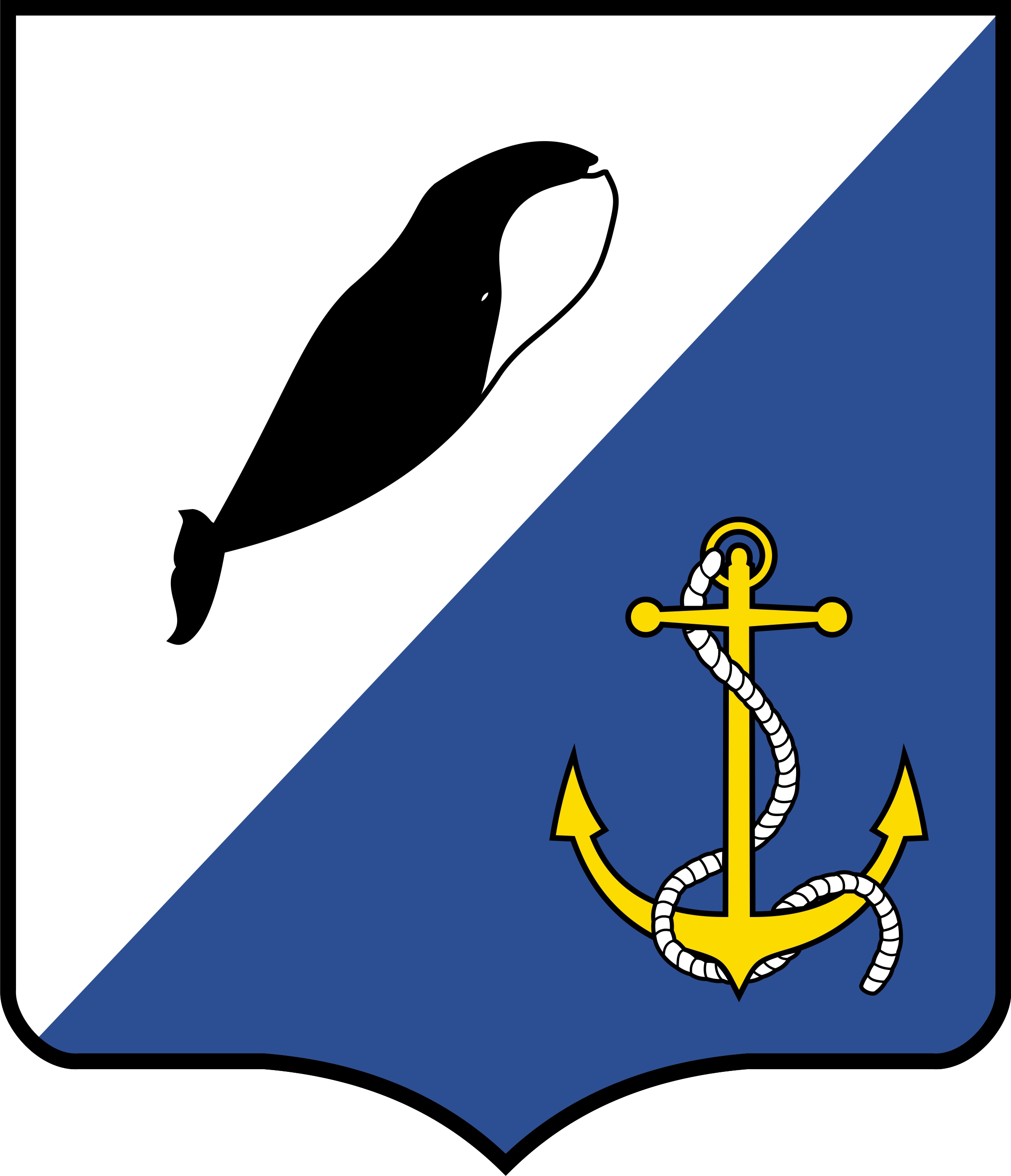 УПРАВЛЕНИЕ СОЦИАЛЬНОЙ ПОЛИТИКИ АДМИНИСТРАЦИИ ПРОВИДЕНСКОГО ГОРОДСКОГО ОКРУГА ПРИКАЗот 30 декабря 2021 г.	№ 173	п. ПровиденияО проведении муниципального этапа Всероссийского конкурса сочинений «Без срока давности» среди обучающихся образовательных организаций Провиденского городского округа, реализующих основные общеобразовательные программы и программы среднего общего образования.В целях сохранения и увековечения памяти о событиях и жертвах Великой Отечественной войны 1941-1945 годов, трагедии мирного населения СССР, жертвах военных преступлений нацистов и их пособников в период Великой Отечественной войны 1941-1945 годов и в соответствии с приказом Министерства просвещения Российской Федерации от 15 декабря 2021 г. № 984 «О Всероссийском конкурсе сочинений «Без срока давности» среди обучающихся образовательных организаций, реализующих образовательные программы основного общего и среднего общего образования, среднего профессионального образования, в 2021/22 учебном году», на основании приказа Департамента образования и науки Чукотского автономного округа № 01-21/664 от 23.12.2021 г. «О проведении муниципального и регионального этапа Всероссийского конкурса сочинений «Без срока давности» среди обучающихся образовательных организаций Чукотского автономного округа, реализующих образовательные программы основного общего и среднего общего образования, среднего профессионального образования»ПРИКАЗЫВАЮ:     1. Провести муниципальный этап Всероссийского конкурса сочинений «Без срока давности» среди обучающихся образовательных организаций Провиденского городского округа, реализующих общеобразовательные программы (далее – Конкурс), в срок до 07 февраля 2022 года. При проведении руководствоваться «Положениемо проведении муниципального и регионального этапов Всероссийского конкурса
сочинений «Без срока давности» среди обучающихся образовательных организаций Чукотского автономного округа, реализующих образовательные программы основного общего и среднего общего образования, среднего профессионального образования  (Приложение 1 к настоящему приказу).2. Утвердить:2.1 состав муниципального Организационного комитета муниципального этапа Конкурса согласно приложению 2 к настоящему приказу;2.2. состав жюри для оценивания работ участников муниципального этапа Конкурса согласно приложению 3 к настоящему приказу.3. Руководителям общеобразовательных организаций Провиденского городского округа, реализующих общеобразовательные программы общего и среднего образования организовать:3.1. участие обучающихся в муниципальном этапе Конкурса в соответствии с Положением о его проведении;3.2. направление конкурсных сочинений участников в срок до 01 февраля 2021 года в адрес Управления социальной политики администрации Провиденского городского округа.4. Отделу образования и молодёжной политики Управления социальной политики Провиденского городского округа (Шевкунова А.В.):4.1. организовать работу по подготовке и проведению муниципального этапов Конкурса;4.2. в срок до 7 февраля 2022 года направить работы победителей муниципального этапа с соответствующими сопроводительными документами в адрес Организационного комитета Конкурса на электронный адрес kuzminskyvn@edu87.ru.5.Контроль исполнения приказа возложить на отдел образования и молодёжной политики Управления социальной политики Провиденского городского округа (Шевкунова А.В.). 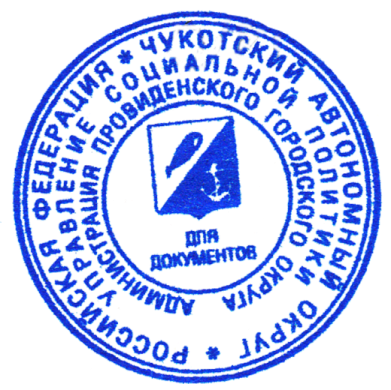 Начальник Управления                                                           В. Н. Альшевская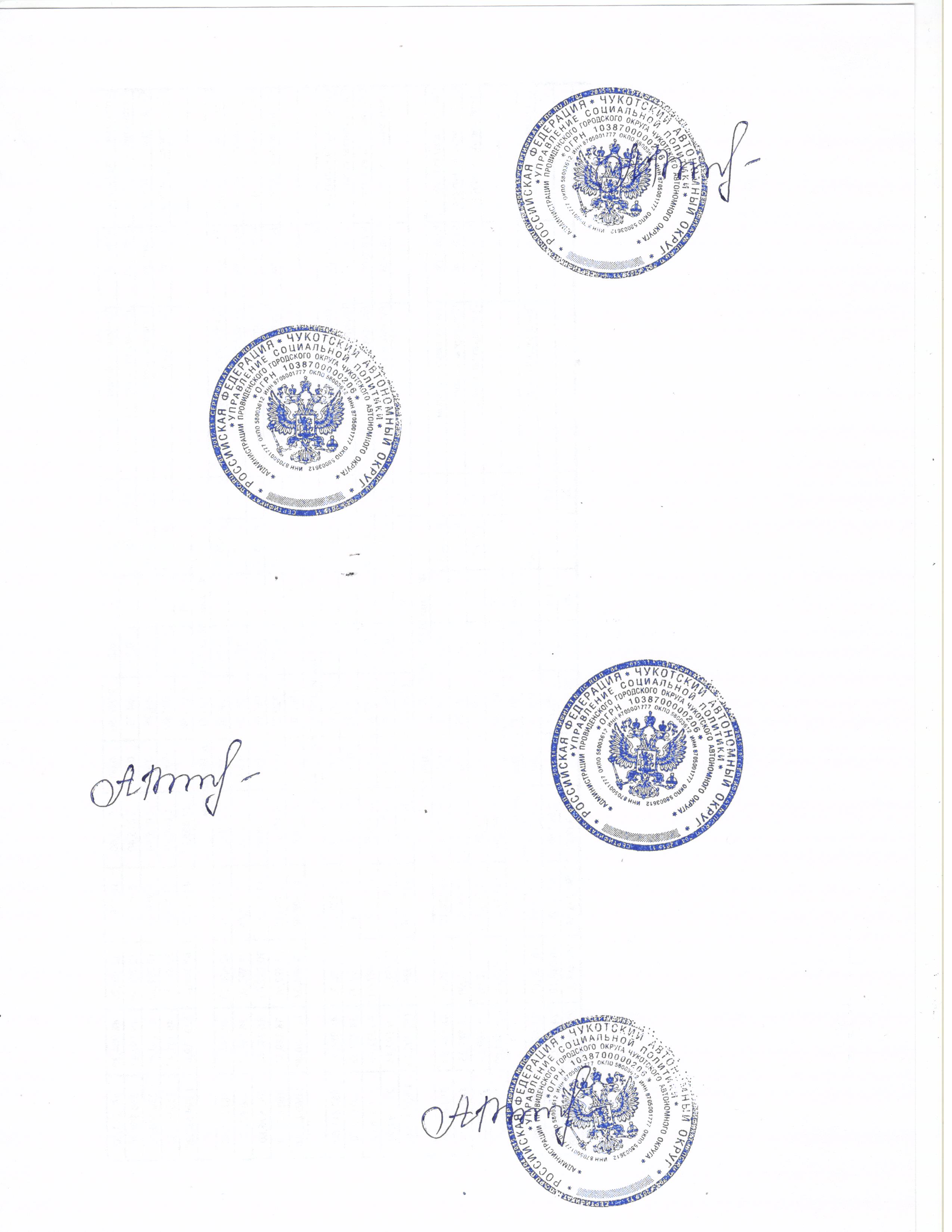 Подготовлено:								 	Зингер С.Г.Согласовано:                                                       Шевкунова А.В. Разослано: дело, отдел образования и молодежной политики УСП, общеобразовательные организации Провиденского городского округа Положениео проведении муниципального и регионального этапов Всероссийского конкурса
сочинений «Без срока давности» среди обучающихся образовательных
организаций Чукотского автономного округа, реализующих образовательные
программы основного общего и среднего общего образования, среднего
профессионального образованияОбщие положенияНастоящее Положение о проведении муниципального и регионального этапов Всероссийского конкурса сочинений «Без срока давности» среди обучающихся образовательных организаций Чукотского автономного округа, реализующих образовательные программы основного общего и среднего общего образования, среднего профессионального образования (далее - Положение), определяет порядок организации и проведения муниципального и регионального этапов Всероссийского конкурса сочинений «Без срока давности» среди обучающихся образовательных организаций Чукотского автономного округа, реализующих образовательные программы основного общего и среднего общего образования, среднего профессионального образования (далее - Конкурс).Всероссийского конкурса сочинений «Без срока давности» среди обучающихся образовательных организаций, реализующих образовательные программы основного общего и среднего общего образования, среднего профессионального образования проводится Министерством просвещения Российской Федерации совместно с руководителями высших исполнительных органов государственной власти субъектов Российской Федерации.Федеральным оператором Всероссийского конкурса сочинений «Без срока давности» среди обучающихся образовательных организаций, реализующих образовательные программы основного общего и среднего общего образования, среднего профессионального образования является Федеральное государственное бюджетное образовательное учреждение высшего образования «Московский педагогический государственный университет».Организаторами муниципального этапа Конкурса являются органы местного самоуправления, осуществляющих управление в сфере образования Чукотского автономного округа и государственные образовательных организаций Чукотского автономного округа.Организатором регионального этапа Конкурса является Департамент образования и науки Чукотского автономного округа (далее - Департамент).Рабочим языком Конкурса является русский язык - государственный язык Российской Федерации.Информационно-методическое сопровождение организации и проведения Конкурса осуществляется на официальном сайте http://memory45.mpgu.su в информационно-телекоммуникационной сети «Интернет» (далее - официальный сайт Конкурса).Цели и задачи КонкурсаКонкурс проводится в целях сохранения и увековечения памяти о Великой Отечественной войне 1941-1945 годов, трагедии мирного населения СССР, жертвах военных преступлений нацистов и их пособников в период Великой Отечественной войны 1941-1945 годов.Задачи проведения Конкурса:воспитание уважения к памяти о героических и трагических событиях Великой Отечественной войны 1941-1945 годов;недопущение фальсификации фактов о событиях Великой Отечественной войны 1941-1945 годов, военных преступлениях нацистов и их пособников, геноциде мирного населения на территории стран, входивших в состав СССР;приобщение подрастающего поколения к изучению истории своей страны посредством изучения и осмысления архивных материалов, творчества писателей и поэтов-фронтовиков Великой Отечественной войны 1941-1945 годов, музыкальных произведений, книг, документальных и художественных фильмов, концертов и театральных постановок, созданных в период Великой Отечественной войны 1941- 1945 годов или посвященных ей;приобщение обучающихся к изучению и анализу материалов, связанных с тематикой Великой Ответственной войны 1941-1945 годов (документальных, музейных и архивных, деятельности поисковых отрядов);привлечение детей и молодежи к участию в мероприятиях по сохранению и увековечению памяти о Великой Отечественной войне 1941-1945 годов.Участники КонкурсаУчастие в Конкурсе добровольное.В Конкурсе могут принять участие обучающиеся образовательных организаций Чукотского автономного округа, реализующих образовательные программы основного общего и среднего общего образования, среднего профессионального образования (далее — участники Конкурса).Конкурс проводится среди следующих категорий участников Конкурса:обучающиеся 5-7 классов общеобразовательных организаций (категория 1);обучающиеся 8-9 классов общеобразовательных организаций (категория 2);обучающиеся 10-11 классов общеобразовательных организаций (категория 3);обучающиеся по образовательным программам среднего профессионального образования (категория 4).Тематика Конкурса и жанры конкурсных сочиненийВ конкурсных сочинениях участники Конкурса рассматривают по своему выбору следующие вопросы, связанные с сохранением и увековечением памяти о Великой Отечественной войне 1941-1945 годов, трагедии мирного населения СССР, жертвах военных преступлений нацистов и их пособников в период Великой Отечественной войны 1941-1945 годов (далее - тематические направления):военные преступления нацистов и их пособников против мирных жителей на оккупированной территории города, села, района, региона в годы Великой Отечественной войны 1941-1945 годов;мемориалы и музеи Великой Отечественной войны 1941-1945 годов как память о геноциде мирных советских граждан;архивные свидетельства о фактах преступлений нацистов против мирных жителей в годы Великой Отечественной войны 1941-1945 годов;Великая Отечественная война 1941-1945 годов в истории семьи участника Конкурса;потери среди мирного населения на оккупированной территории в результате карательных операций, на принудительных работах в изгнании;преступления японских милитаристов против граждан СССР; дети в истории Великой Отечественной войны 1941-1945 годов; подвиг педагога в годы Великой Отечественной войны 1941-1945 годов; биография жителей оккупированных территорий, эвакуированных семей, строителей оборонительных сооружений и работников тыла в годы Великой Отечественной войны 1941-1945 годов;полевая почта как форма связи между тылом и фронтом; произведения музыкального, изобразительного, драматического и (или) кинематографического искусства как память о жертвах геноцида мирных советских граждан в годы Великой Отечественной войны 1941-1945 годов;деятельность поисковых отрядов и волонтерских организаций и участие молодежи в мероприятиях по сохранению и увековечению памяти о Великой Отечественной войне 1941-1945 годов.Выбор тематического направления, жанра и названия работы участниками Конкурса осуществляется самостоятельно.Поэтические тексты конкурсных сочинений не рассматриваются.Конкурсное сочинение представляется участником Конкурса в прозе в жанре рассказа, притчи, письма, сказки, дневника, очерка, репортажа, интервью, эссе, заочной экскурсии, рецензии, путевых заметок.Методические рекомендации для участников Конкурса по организации и проведению Конкурса размещаются на официальном сайте Конкурса.Сроки и организация проведения КонкурсаКонкурс проводится в три этапа:муниципальный этап Конкурса - с 31 января по 6 февраля 2022 г.;региональный этап Конкурса - с 7 февраля по 6 марта 2022 г.;федеральный этап Конкурса - с 7 по 27 марта 2022 года.Для организации проведения регионального этапа Конкурса и определения призеров и победителя указанного этапа Конкурса Департаментом образования и науки Чукотского автономного округа утверждаются составы организационного комитета Конкурса.Для оценки конкурсных сочинений участников регионального этапа Конкурса и определения победителей и призеров регионального этапа Конкурса создается жюри регионального этапа Конкурса, в состав которого входят представители сферы образования.Итоги регионального этапа Конкурса подводятся приказом Департамента на основании решения жюри, оформленного протоколом.Конкурсные сочинения победителей регионального этапа Конкурса направляются на федеральный этап Конкурса.Для организации проведения муниципального этапа Конкурса, оценки конкурсных сочинений, определения победителей и призеров актом органа местного самоуправления, осуществляющих управление в сфере образования Чукотского автономного округа, государственной образовательной организаций Чукотского автономного округа, в срок до 30 декабря 2021 г. утверждаются составы организационных комитетов и жюри муниципального этапа Конкурса.На региональный этап Конкурса от органов местного самоуправления, осуществляющих управление в сфере образования Чукотского автономного округа и государственных образовательных организаций Чукотского автономного округа принимается по одному конкурсному сочинению от каждой категории участников Конкурса, указанной в пункте 3.2 настоящего Положения, набравшему по результатам оценки максимальное количество баллов. Таким образом, от каждого органов местного самоуправления, осуществляющих управление в сфере образования Чукотского автономного округа для участия в региональном этапе Конкурса, направляются три работы победителей муниципального этапа Конкурса (по одной от каждой категории участников Конкурса) и от государственной образовательной организаций Чукотского автономного округа, одна работа.Требования к конкурсным сочинениямВсе конкурсные сочинения выполняются обучающимися в письменном виде на бланке Конкурса. Образец оформления конкурсного сочинения и бланк Конкурса размещены на официальном сайте Конкурса.На всех этапах Конкурса не подлежат оценке жюри конкурсные сочинения, подготовленные с нарушением требований к их оформлению или с нарушением сроков представления сочинений.Каждый участник Конкурса имеет право представить на Конкурс одно конкурсное сочинение.Участники Конкурса выполняют конкурсное сочинение самостоятельно.Конкурсные сочинения принимаются в сканированном виде (в формате PDF, тип изображения ЧБ, разрешение 600 dpi, объемом не более 3 МБ). К отсканированному конкурсному сочинению участника Конкурса прилагается копия, набранная на компьютере и сохраненная в формате .doc или .docx. При отсутствии одного из указанных вариантов представления конкурсное сочинение не принимается.Конкурсные сочинения направляются в адрес Организационного комитета регионального этапа Конкурса на электронный адрес kuzminskyvn@edu87.ru в срок до7 февраля 2022 года. К конкурсным сочинениям прилагаются следующие сопроводительные документы:- заявка на участие в Конкурсе (все поля в заявке обязательны для заполнения, заявка может быть заполнена разборчиво от руки или с использованием технических средств;согласие участника Конкурса/родителей (законных представителей) участника Конкурса на обработку персональных данных, фото- и видеосъемку, использование фото-, видеоматериала, конкурсного сочинения в некоммерческих целях, в том числе публикации работы (или ее фрагмента) любым способом и на любых носителях с обязательным указанием авторства участника КонкурсаБланки сопроводительных документов размещаются на официальном сайте Конкурса.На всех этапах Конкурса жюри проверяет конкурсные сочинения на наличие некорректных заимствований. В случае выявления высокого процента некорректных заимствований в конкурсном сочинении (более 25%) участник Конкурса лишается права на дальнейшее участие в Конкурсе.Критерии и порядок оценивания конкурсных сочиненийНа всех этапах каждое конкурсное сочинение проверяется и оценивается тремя членами жюри.Оценка конкурсных сочинений жюри на всех этапах осуществляется в соответствии с критериями согласно приложению к настоящему Положению.Приложениек Положению о проведении муниципального и регионального этапов Всероссийского конкурса сочинений «Без срока давности» среди обучающихся образовательных организаций Чукотского автономного округа, реализующих образовательные программы основного общего и среднего общего образования, среднего профессионального образованияКРИТЕРИИоценивания конкурсных сочинений участников муниципального и
регионального этапов Всероссийского конкурса сочинений «Без срока давности»
среди обучающихся образовательных организаций Чукотского автономного
округа, реализующих образовательные программы основного общего и среднего
общего образования, среднего профессионального образованияФ.И.О. участника (полностью)	Класс (курс), в (на) котором обучается участникНаименование образовательной организации, в которой обучается участникТематическое направление	Тема сочинения	Жанр сочинения 		Член жюриподписьрасшифровка подписиСостав организационного комитета муниципального этапа Всероссийского конкурса сочиненийСостав жюри муниципального этапа Всероссийского конкурса сочиненийПриложение 1 к приказу Управления социальной политики администрации Провиденского городского округа от 30 декабря 2021 г. №173 №пиКритерийПоказателиБаллы1.Содержание сочинения1.1. Соответствие сочинения выбранному тематическому направлению0-31.Содержание сочинения1.2. Формулировка темы сочинения (уместность, самостоятельность, оригинальность).0-31.Содержание сочинения1.3. Соответствие содержания конкурсного сочинения выбранной теме.0-31.Содержание сочинения1.4. Полнота раскрытия темы сочинения.0-31.Содержание сочинения1.5. Воплощенность идейного замысла.0-31.Содержание сочинения1.6. Оригинальность авторского замысла.0-31.Содержание сочинения1.7. Корректное использование литературного, исторического, фактического (в том числе биографического), научного и другого материала.0-31.Содержание сочинения1.8. Соответствие содержания конкурсного сочинения выбранному жанру.0-32.Жанровое и языковое своеобразие сочинения:2.1. Наличие в сочинении признаков выбранного жанра.0-32.Жанровое и языковое своеобразие сочинения:2.2. Цельность, логичность и соразмерность композиции сочинения.0-32.Жанровое и языковое своеобразие сочинения:2.3. Богатство лексики.0-32.Жанровое и языковое своеобразие сочинения:2.4. Разнообразие синтаксических конструкций.0-32.5. Точность, ясность и выразительность речи.0-32.6. Целесообразность использования языковых средств.0-32.7. Стилевое единство.0-33.Грамотность сочинения3.1. Соблюдение орфографических норм русского языка0-33.Грамотность сочинения3.2. Соблюдение пунктуационных норм русского языка0-33.Грамотность сочинения3.3. Соблюдение грамматических норм русского языка.0-33.Грамотность сочинения3.4. Соблюдение речевых норм русского языка0-3ИТОГО:ИТОГО:ИТОГО:0-57Приложение 2 к приказу Управления социальной политики администрации Провиденского городского округа от 30 декабря 2021 г. №1731.АльшевскаяВарвараНиколаевна- начальник Управления социальной политики администрации Провиденского городского округа, председатель организационного комитета;2. Шевкунова Анастасия Валерьевна-заместитель начальника Управления социальной политики администрации Провиденского городского округа, начальник отдела образования, заместитель председателя организационного комитета;3.Зингер Светлана Григорьевна- консультант отдела образования и молодёжной политики Управления социальной политики администрации Провиденского городского округа, член организационного комитета;4.Ханенко Надежда Алексеевна - исполняющий обязанности заведующего отделом методического сопровождения образовательных учреждений в Провиденском городском округе ГАУ ДПО Чукотского автономного округа «Чукотский институт развития образования и повышения квалификации», член организационного комитета.Приложение 3 к приказу Управления социальной политики администрации Провиденского городского округа от 30 декабря 2021 г. №1731.АльшевскаяВарвараНиколаевна- начальник Управления социальной политики администрации Провиденского городского округа, председатель жюри;2. Ханенко Надежда Алексеевна- методист по общему образованию отдела методического сопровождения образовательных организаций Провиденского городского округа и Чукотского муниципального района ГАУ ДПО Чукотского автономного округа «Чукотский институт развития образования и повышения квалификации», заместитель председателя жюри (по согласованию);3.Шевкунова Анастасия Валерьевна- заместитель начальника Управления социальной политики администрации Провиденского городского округа, начальник отдела образования, член жюри;4Зингер Светлана Григорьевнаконсультант отдела образования и молодёжной политики Управления социальной политики администрации Провиденского городского округа, член жюри;5.Гардер Кристина Александровна- научный сотрудник МБУ «Музей Берингийского наследия, член жюри (по согласованию);6.Якубова Наталья Викторовна- директор МАУ «Централизованная библиотечная система Провиденского городского округа, член жюри (по согласованию).